EYE REMOVAL SURGERYENUCLEATIONPREOPERATIVE MEASURESClean periocular skin gauze-soaked sponges ofdilute povidone iodine and alternate with sterilesalineClean the conjunctival sac with sterile cottontipped applicators alternate iodine with salineand work out to the eyelid marginsFinal prep of periocular skin from marginsoutwardKeep surgery eye lubricated with sterile saline ormethylcellulose gel to prevent corneal dryingINTRAOPERATIVE MEASURESA transpalpebral incision is made around the orbit, leaving as much normal tissue as possible. The incision is generally 5mm from the margin of the eyelid. The ventral incision and subsequent dissection are done first. Blunt dissection is used for 360° around the orbit continuing down to the caudal aspect of the orbit, but avoiding entrance through the palpebral conjunctiva. All muscles, adipose tissue, the lacrimal gland, and fascia are removed, along with the eyelids and eyeball. If the indication for enucleation is neoplasia, then one must make sure that all neoplastic tissue is removed. If the eye is enucleated for a non-neoplastic condition, such as irreparable trauma, then the surgeon can afford to leave some of the retrobulbar tissue, to reduce the amount of dead space and intraoperative haemorrhage. The cavity fills with a blood clot that will organize during the healing period and will leave a large depression in the orbit.Closure consists of a layer of simple continuous sutures in the subcutaneous tissue using 2-0 absorbable suture material and the skin is sutured using 0 non-absorbable suture in a simple continuous or interrupted horizontal mattress pattern. There are two types techniques available for this surgerySubconjunctival Enucleation Used for non-contaminated (neoplasia confined to globe) casesTechnique:Perform a lateral canthotomy to allow better accessGrasp conjunctiva and incise for 360 degrees around the globe approx 5 mm from the Extraocular muscles are isolated and transectedThe optic nerve is severedFollowing removal of the globe the eyelid margins,conjunctiva, third eyelid and gland of the third eyelid are removedRoutine closure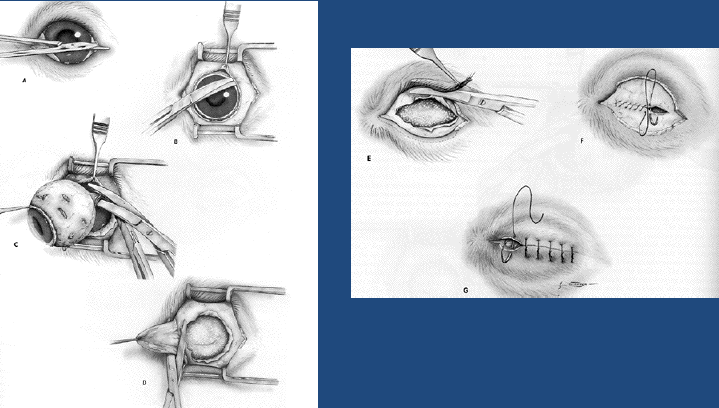 2. Transpalpebral approachRemoves the globe, short piece of the optic nerve, lid margins, conjunctiva, third eyelid and gland of the third eyelid. Technique:Lid margins sutured closed with simplecontinuous monofilament suture or towel clampsIncise the skin approx 5 mm from the lid marginin an elliptical shape, SQ tissues, and obicularisoculi down to the conjunctiva (but not throughit!) be sure to incorporate both the lateral and the medialcanthusBe careful to avoid the agularis oculi vein at themedial canthus Dissect all the way around the globe until you arepast the limbus (this is where the conjunctiva,and potential contaminants end)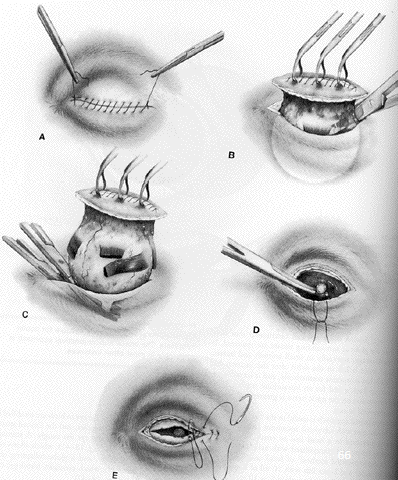 when closing the site, there are two techniques 2 layers1) subcutaneous tissue, 2-0 absorbable suture, simple continuous2) skin, 0 non absorbable suture, interrupted horizontal mattressPOSTOPERATIVE MEASURESKeep clean and spray with wound spray. Protect the patient from harsh environmental conditions and other animal for several daysSutures are removed 10-14 days postoperatively.